20 апреля 2022 года детей средней, старшей и подготовительной групп пригласили на театрализованное представление : «У Слонёнка день рожденья». Подготовила и провела :Лютая Е.Л. - музыкальный руководительРоли героев сказки исполняли педагоги МДОУПослушайте необычно важное сообщение:У Слонёнка день рожденияОб этом событии знают все:Сороки сказали Лисе,Лиса сказала Кротихе.Кротиха – Зайчихе,Зайчиха – Верблюду,Верблюд рассказал везде и повсюду.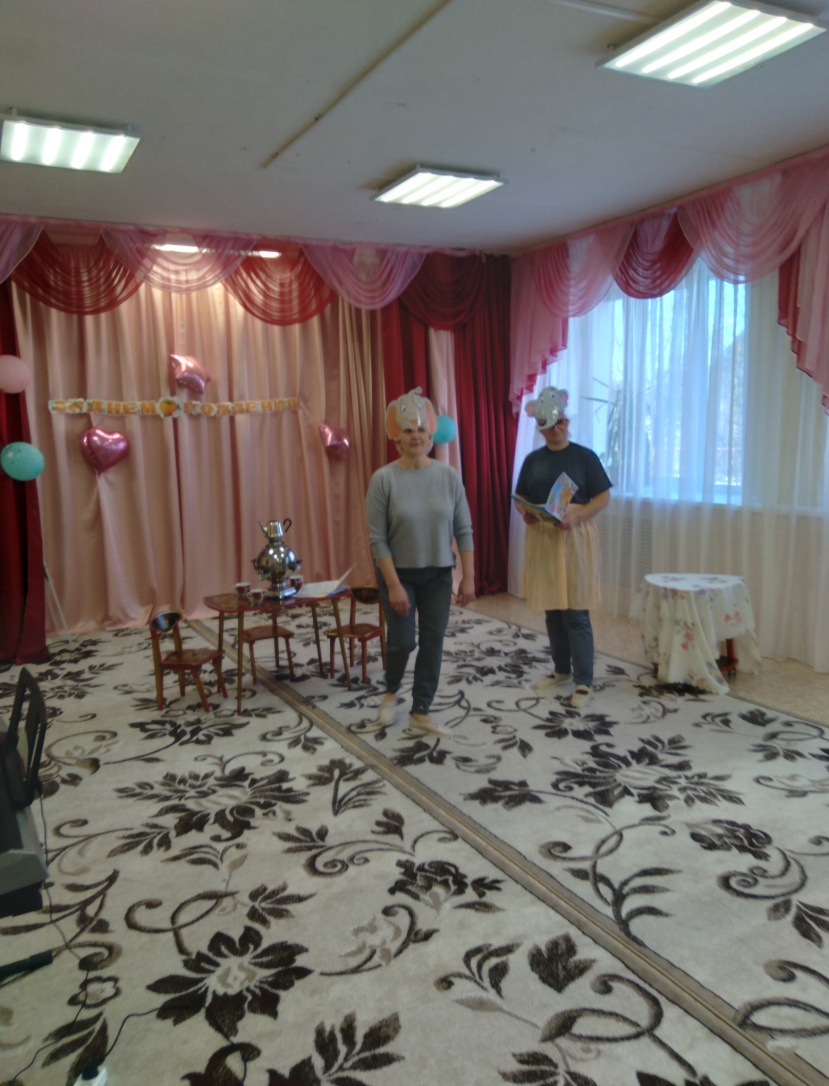 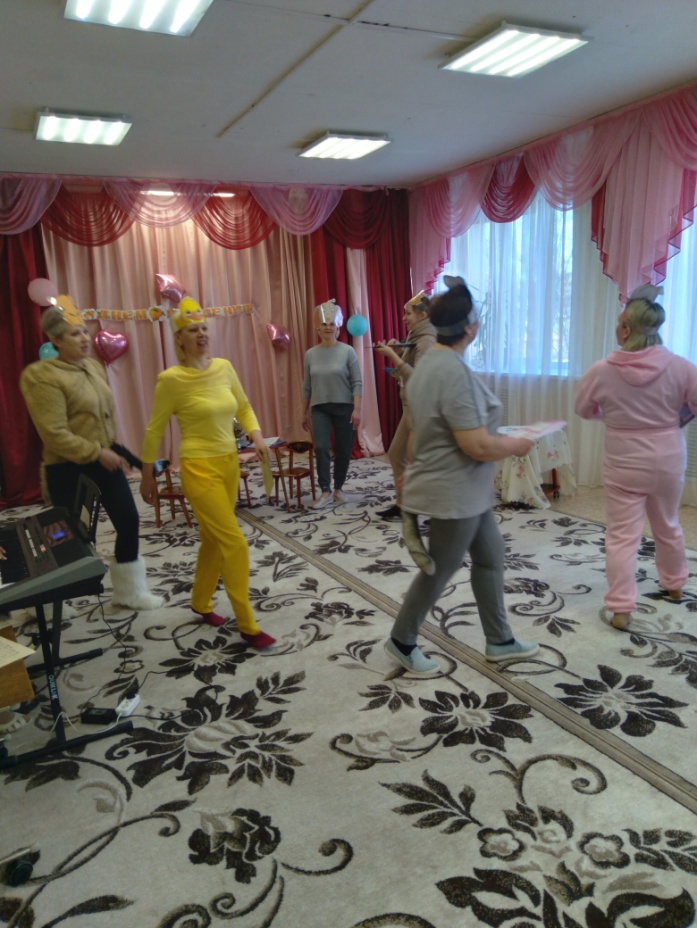 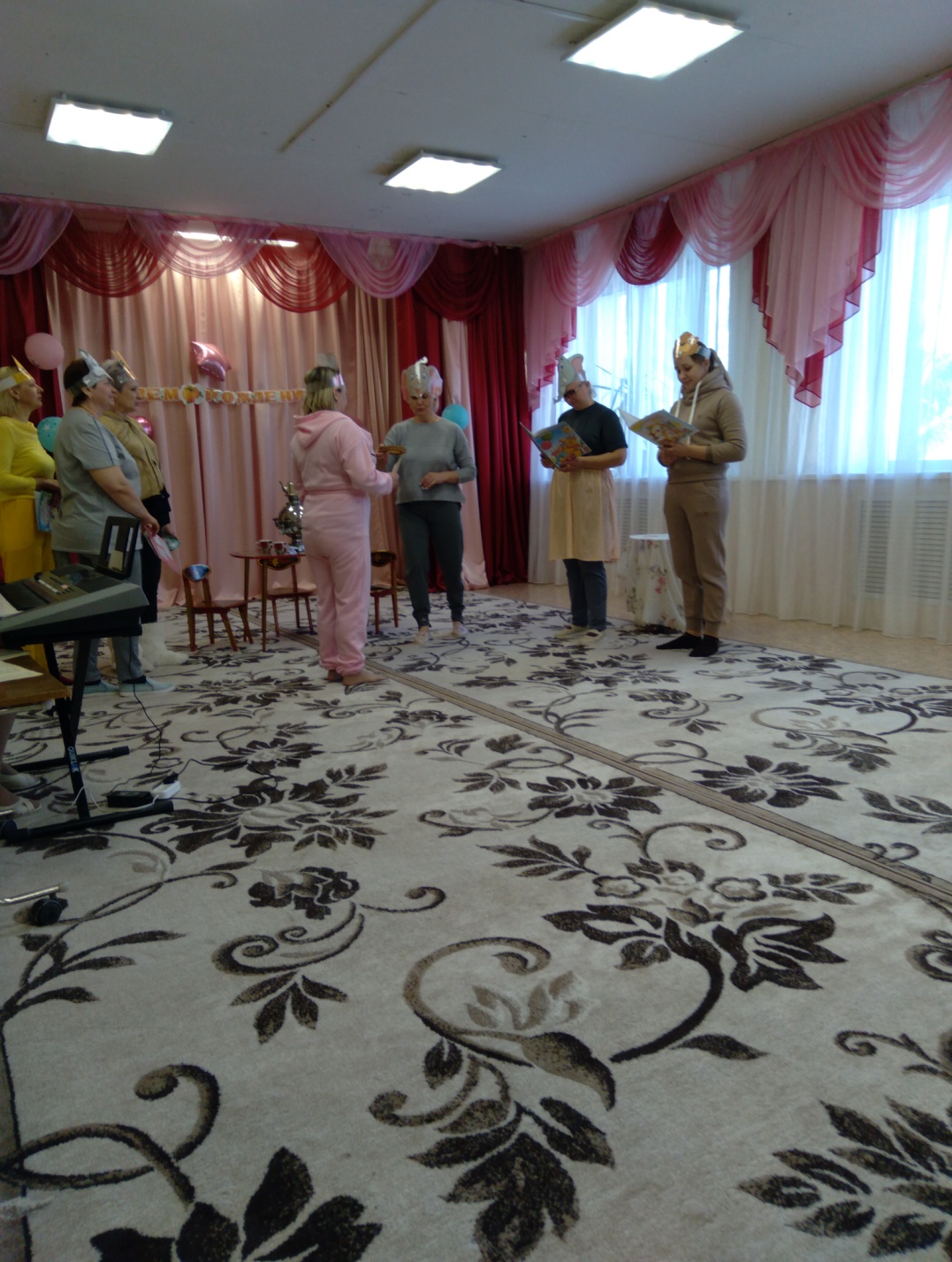 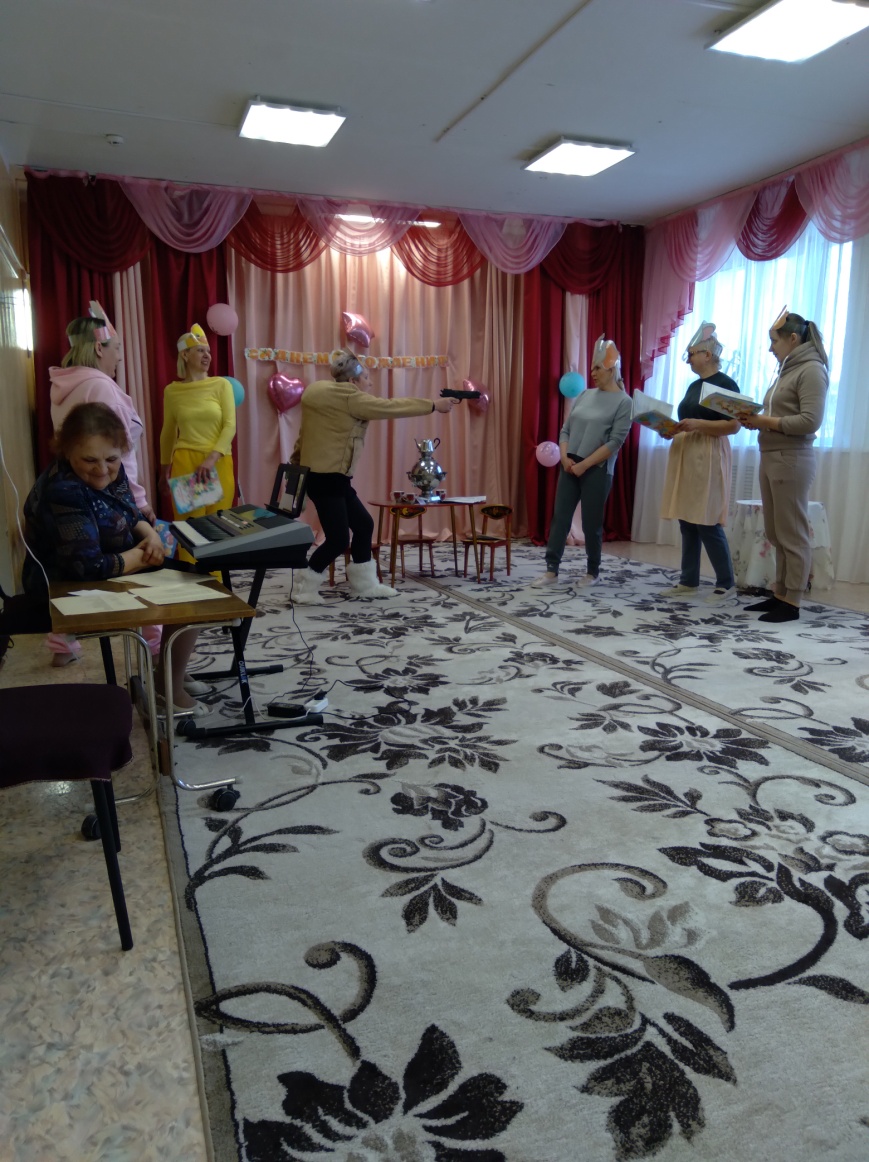 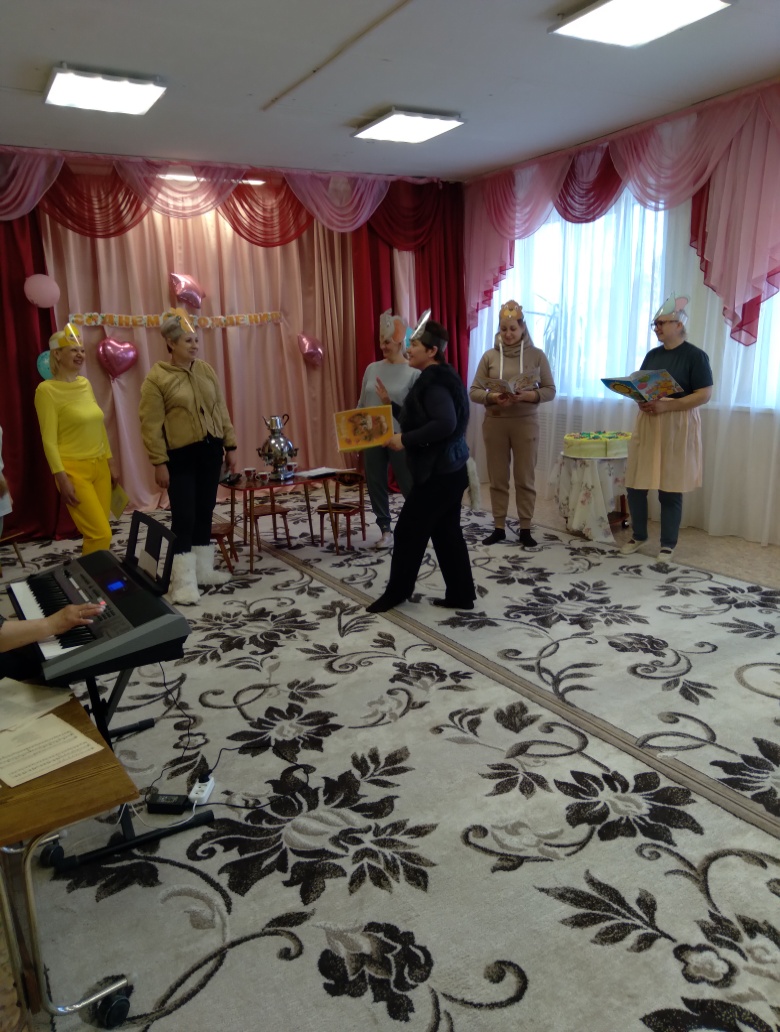 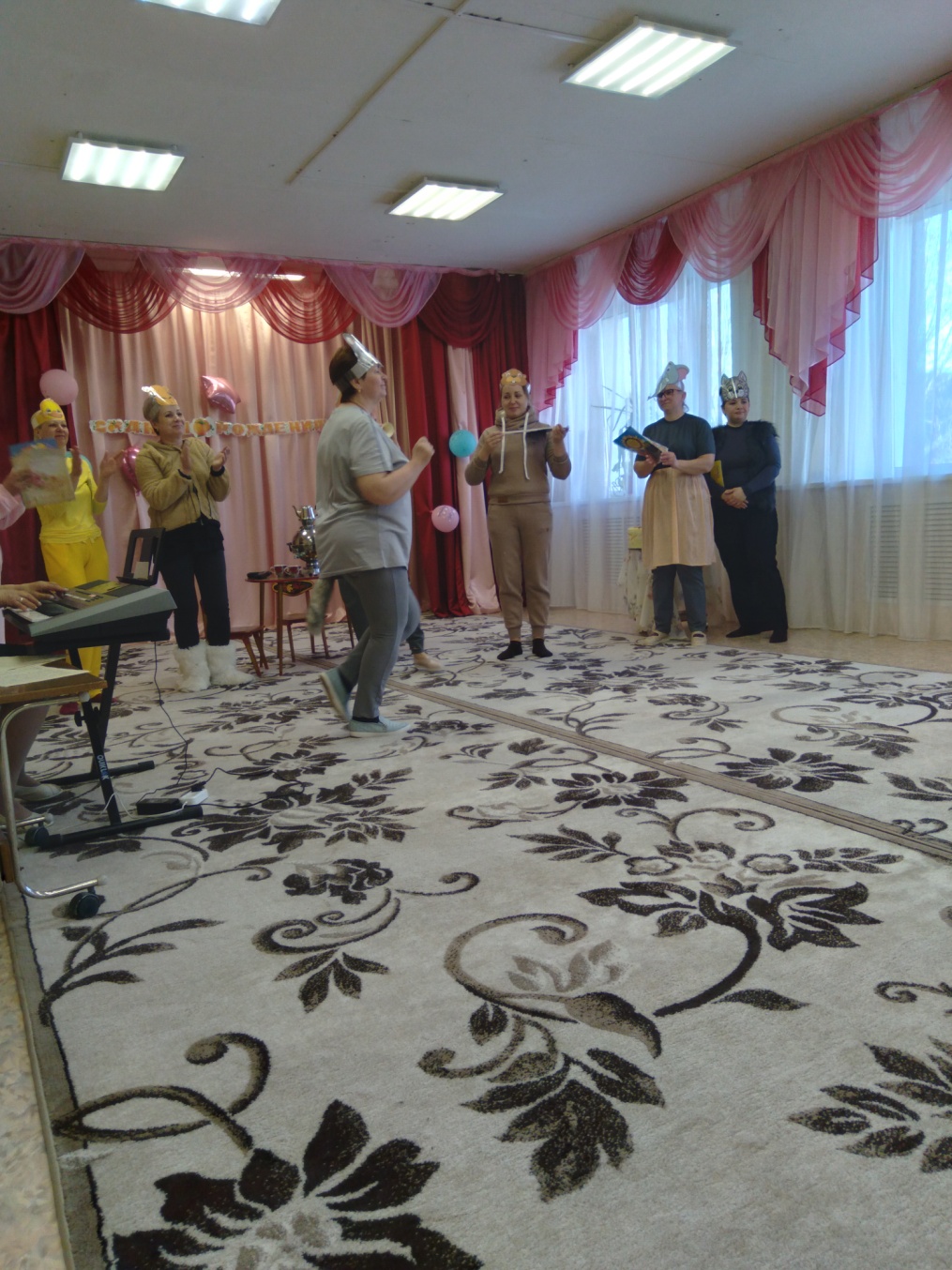 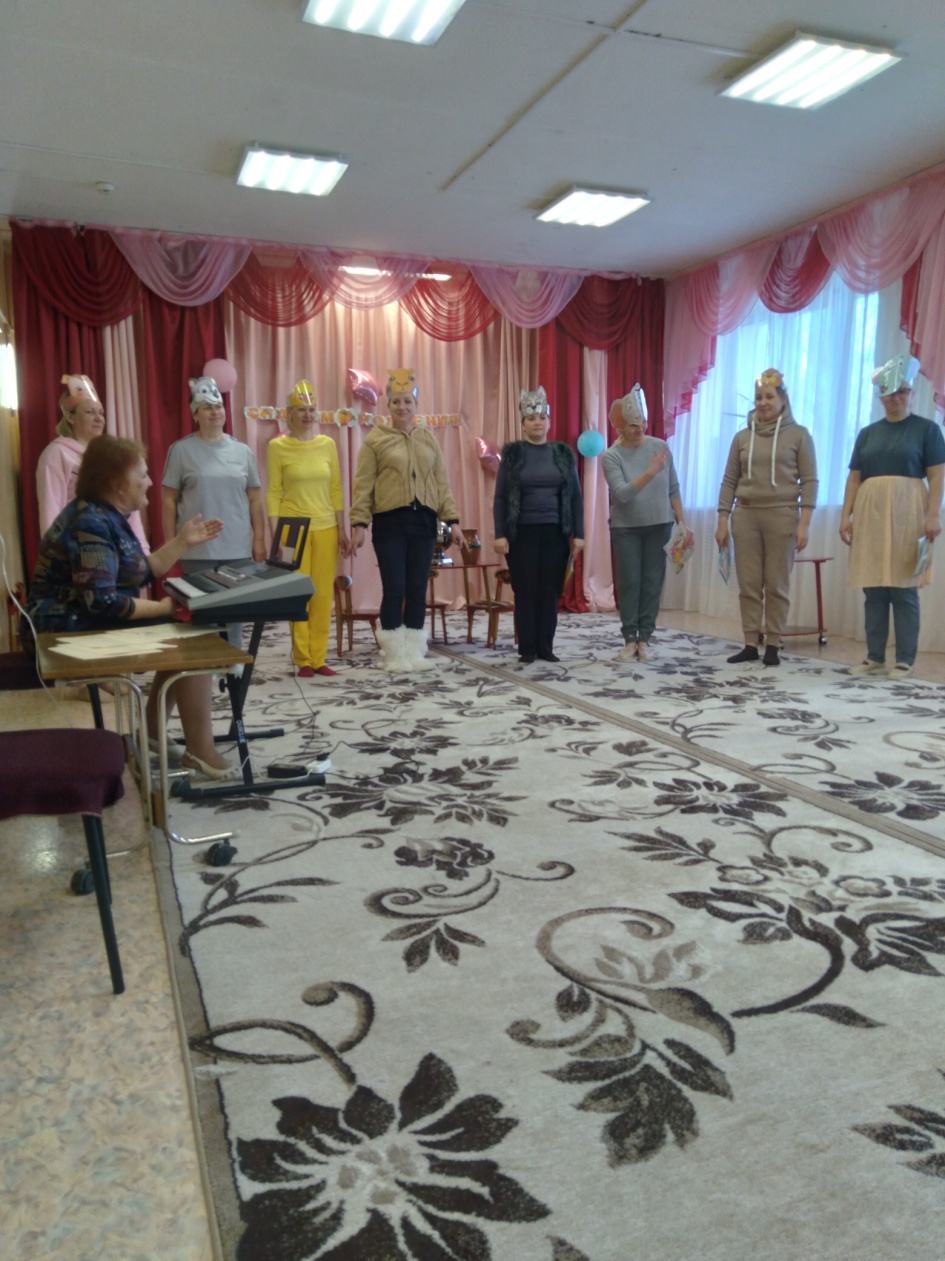 